ПОРТФОЛИО ВЫПУСКНИКА ФАКУЛЬТЕТА ТОВІ. Общие сведения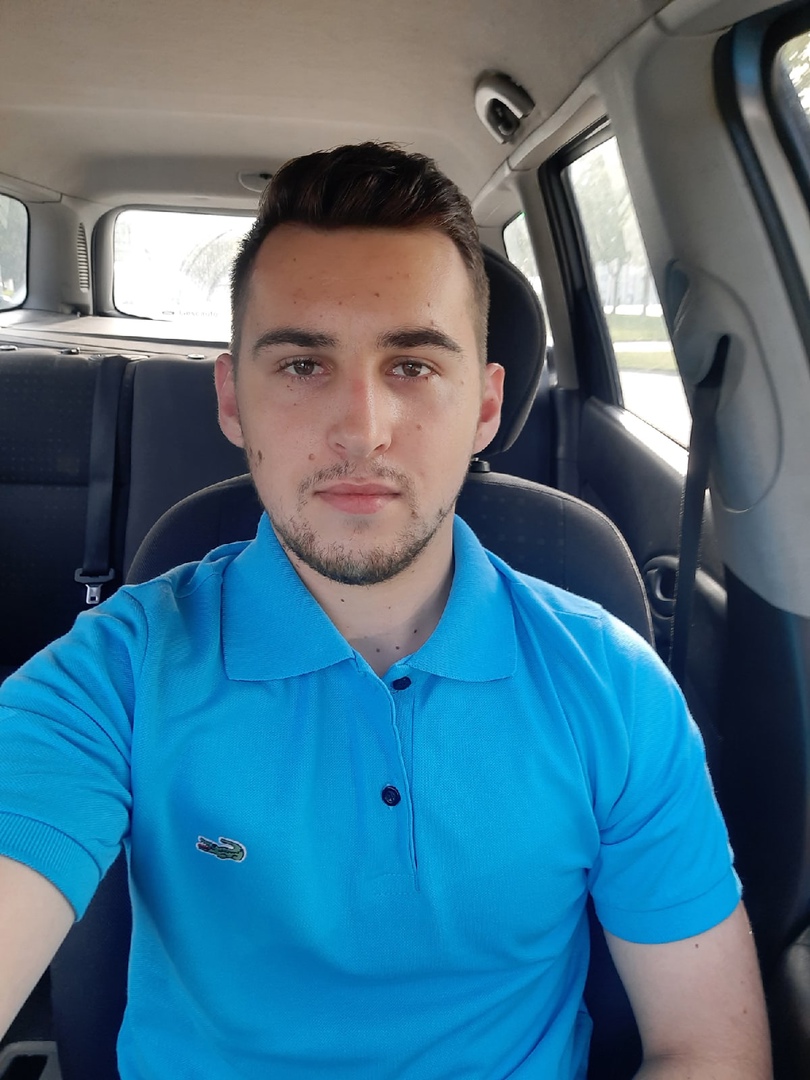 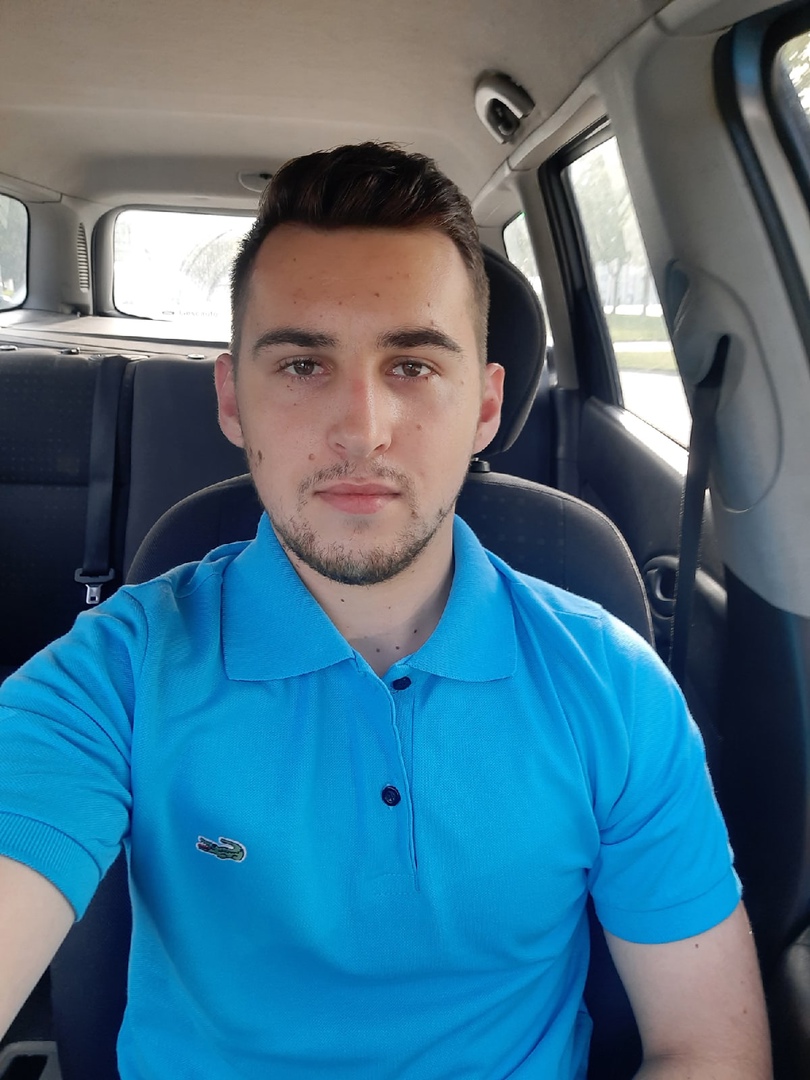          Место для фото                *По желанию выпускника, для открытого представления в сети интернет.ІІ. Результаты обученияІІІ. СамопрезентацияФамилия, имя, отчество   Чаевский Сергей Александрович Дата рождения/гражданство18.09.1999 Республика БеларусьФакультетТОВСпециальностьХТПДСемейное положениене женатМесто жительства (указать область, район, населенный пункт)Минская область, Молодечненский район, деревня МыслевичиE-mailsamielcolt@mail.ruСоциальные сети (ID)*https://vk.com/samielcoltМоб.телефон/Skype*80445963193Основные дисциплины по специальности, изучаемые в БГТУДисциплины курсового проектирования1. Химия древесины и синтетических полимеров2. Технология древесноволокнистых плит3. Технология древесностружечных плит4. Оборудование предприятий ДПиП5. Древесиноведение 6. Технология отделки древесных плит и пластиков7. Моделирование и оптимизация химической технологии1. Прикладная механика2. Процессы и аппараты химической технологии3. Химия древесины и синтетических полимеров4. Оборудование предприятий ДПиП5. Организация производстваСредний балл по дисциплинам специальности8Места прохождения практикиИООО КроноспанВладение иностранными языками (подчеркнуть необходимое, указать язык); наличие международных сертификатов, подтверждающих знание языка: ТОЕFL, FСЕ/САЕ/СРЕ, ВЕС и т.д.начальный;элементарный; средний (английский);продвинутый;свободное владение.Дополнительное образование (курсы, семинары, стажировки, владение специализированными компьютерными программами и др.)нетНаучно-исследовательская деятельность (участие в НИР, конференциях, семинарах, научные публикации и др.)нетОбщественная активностьнетЖизненные планы, хобби и сфера деятельности, в которой планирую реализоватьсяспортЖелаемое место работы (область/город/предприятие и др.)